Viruses are obligate intracellular parasites so symptoms take time to appear. Consist of a core genome in a protein shell and some are surrounded by a lipoproteinlack a cell wall and cell membrane do not carry out metabolic processes Replication depends on the host cell machinery Steps for Viral Replication (the targets of Antiviral drugs)  :   1) adsorption and penetration into cell 2) uncoating of viral nucleic acid 3) synthesis of regulatory proteins (e.g: nucleic acid polymerases) 4) synthesis of RNA or DNA 5) synthesis of structural proteins 6) assembly of viral particles 7) release from host cell   *  The  most antiviral agents interfere with nucleic acid synthesis (80%) or late synthesis of viral proteins 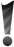 Best Classification Based on Type of Viral Infections :1- Agents to Treat Herpes Simplex virus (HSV) and Varicella Zoster Virus (VZV) infections2- Agents To Treat Cytomegalovirus infection (CMV)3- Drugs Used for Rx of AIDS (Antiretroviral Agents)4- Antihepatitis Agents5- Antiviral Used for Respiratory Tract Infections1- Acyclovir (prototype)2- Valcyclovir3- Famiciclovi4- Trifluridine (Topical)Mechanism of actionThese agents  are guanosine analogs without sugar moiety which needs Three phosphorylation Steps for their  activation (one of the steps depends on viral thymidine kinase, forming triphosphate form "irreversible complex" ). This, will incorporate into viral DNA-causing premature DNA-chain termination. Simply competing with dGTP for viral DNA polymerase then inhibit viral replication (not human )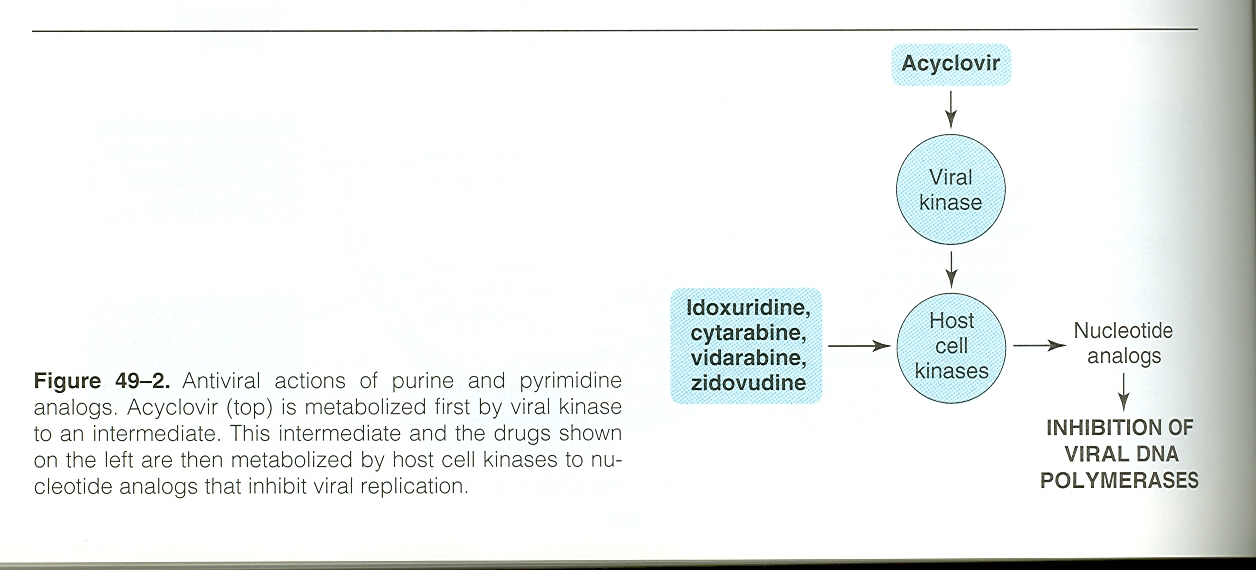 Mechanism of Resistance of  AcyclovirBy Alteration or deficient in viral thymidine kinase OR,By Alteration or deficient in viral DNA polymeraseThere is Cross-resistance with valacyclovir, famciclovir, and ganciclovir  but not cidofovir                so we used cidovir if there is resistance to acyclovir in herpes infections Pharmacokinetics of AcyclovirAcyclovir is available as oral (15-20% absorption ), topical and i.v.Intravenous form used in herpes encephalitis and in severe infections   Short T1l2 (thus given 4 times daily) and eliminated mainly by kidiney  (t1l2 prolonged in renal impairment). Distribute in ALL parts of the body, including CNSIt has an antimetabolite activity Valacyclovir (prodrug )  is an ester of acyclovir with more oral absorption five times (50%) and longer duration.Clinical Uses of acyclovirHSV infections (type 1 and 2 )HZV infectionsNot used in CMV infections because this virus lacks Thymidine kinase Not used topically ( Trifluridine and vidarabine are preferred  in herpetic keratitis ) Side Effects of Acyclovir1 . Transient Renal dysfunction at high dose or at i.v treatment causing (Crystalline nephropathy)  2. GIT disturbances Ganciclovir:, there is cross resistance between them because they both act in DNA polymerase. Analog of acyclovirMechanism of actionSimilar to Acylovir but first stem phosphorylation by another viral specific protein kinase in the CMV-infected cells  act in DNA polymerase.Pharmacokinetics of GanciclovirSimilar to Acyclovir Valgancivlovir is prodrug which converts to ganciclovir by hepatic and intestinal esterases so has higher bioavailability than GanciclovirClinical uses of Ganciclovir	i.v: 		- to delay the progression of CMV retinitis in patients with AIDS		- for CMV colitis, esophagitis and pneumonitis.	Oral:		- prevention of end organ CMV disease in AIDS patients.		- as maintenance therapy for CMV retinitis.	Intraocularly:	    - CMV retinitis.Adverse effects of Ganciclovir		Myelosuppression  with iv (neutropenia 20-30%) and increases if given with other immunosuppressants .   		Nausea, diarrhea, fever, rash, insomnia and peripheral neuropathy		Vitreous hemorrhage and retinal detachment with intraocular implant 		carcinogenic and teratogenic in animals only .     CidofovirAnalog of cytosine Differs from acyclovir , Its active metabolite prolong its t1/2  26 hr.Mechanism of Action: phosohorylation does not depend on viral enzyme, & works as inhibitor & alternative substrate for viral DNA polymerase. Clinical uses vs CMV; HSV; VZV for CMV retinitis (IV), colitis, esophagitis & adenoVi infections. + & for Acyclovir-resistance. Pharmacokineticseliminated mainly in kidney. Has poor CNS penetration different from acyclovirIV cidofovir must be given with probenecid, to prolonged its action, block active tubular secretion and decrease nephrotoxicity        Adverse effectsdose-dependent nephrotoxicity (prehydration)Avoid Nephrotoxicity drugs.Uveitis,  neutropenia, & metab acidosis.GIT intolerance, fever & rash (probencid).AIDS are caused by HIV, and zidovudine was the first drug used (1987).Drug combination HAART ( highly active antiretroviral therapy ) as well as adherence to the regimen both are very essential.Combination of drug is important to decrease resistance ,i.e. HIV has a high rate of mutation .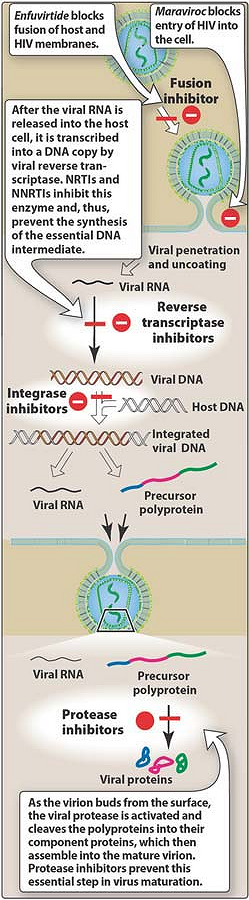 Advantages of HAART:reduce Virus replication .decrease  the resistance.Classification of Anti AIDS (Based on life cycle):1) Nucleotide Reverse Transcriptase Inhibitors (NRTIS) .2) Non Nucleotide Reverse Transcriptase Inhibitors (NNRTIS) .3) Protease Inhibitors .4) Viral Fusion Inhibitor .Objectives of HIV Treatment  :Suppression of Virus  replication (decrease viral load). Restoration of immunocompetency to  host.Decrease opportunistic infections. prolonged survival.Nucleotide Reverse Transcriptase Inhibitors (NRTIS)   Chemistry:~ These are analogs of native ribosides (nucleotide with side chain containing ribose) but lack the 3’-hydroxy group.MOA:~Similar to most antiviral drugs, require triphosphorylation but mainly by cellular (i.e. human) enzyme. ~The triphosphorylated analog incorporate into viral DNA by virus RT, preventing DNA chain elongation.  ~They are competitive inhibitors  .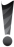 ~NRTIS can be classified into group A (Zidovudine and Stavudine) and B ( Didanosin; Zalcitabine; Limovidin and abacavir) .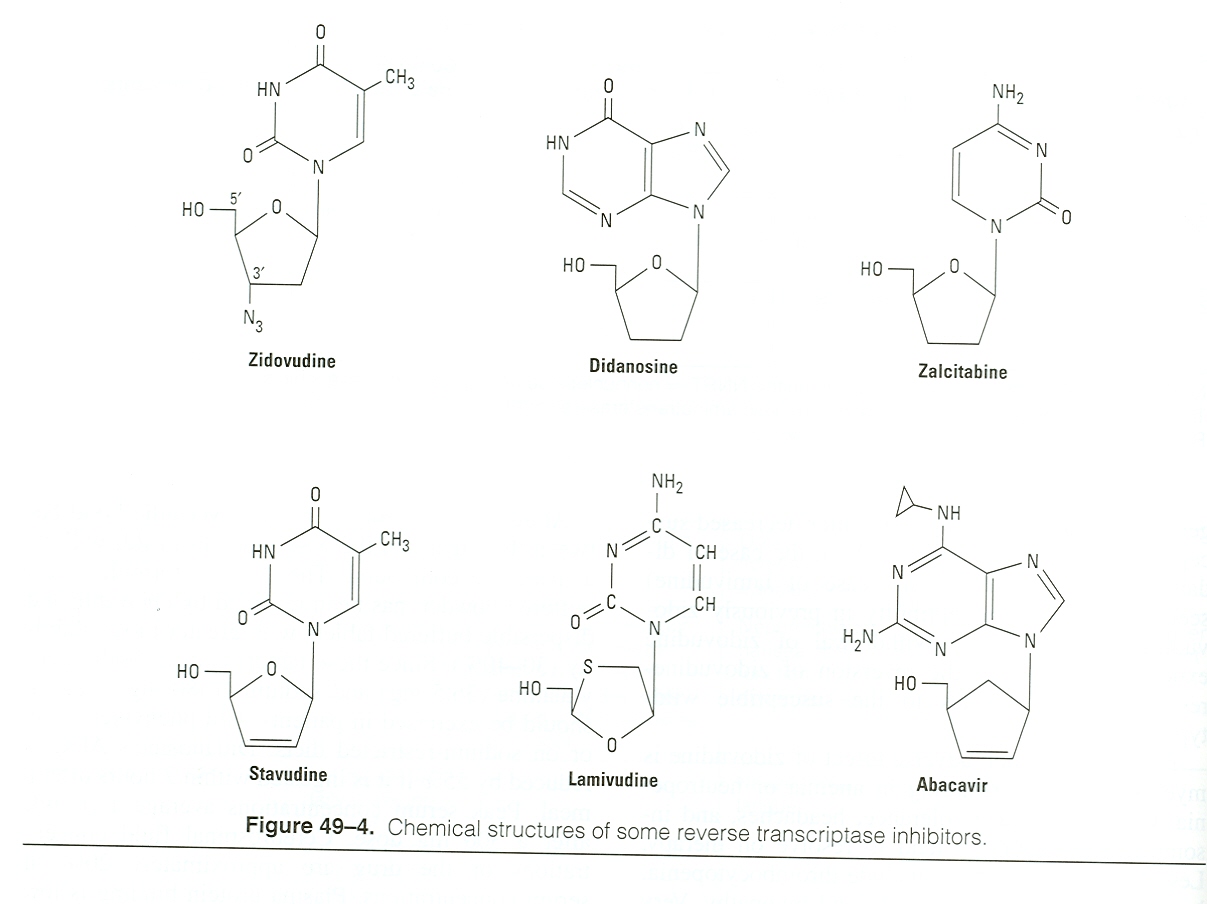 Zidovudine ( 3-azido-3-deoxythymidine; AZT) A Pyrimidine Analog ( Thymidine  )  .MOA:Requires mammalian thymidine kinase for triphophorylation, AZT triphosphate selectively inhibit viral reverse transcriptase (RNA dependent DNA polymerase). Thus blocking the formation of new double stranded viral DNA.Resistance usually develop Due to high rate of mutation at several code. PK: Excellent oral absorption but has short T1/2 .Penetrate well to CNS .Metabolized by liver to glucuronated AZT. Its T1/2  is affected ( increased ) by drugs that metabolized by glucoronidation. E.g. pheytion, valproic acid and fluconazide, lamivudine. It is eliminated by renal excretion.  Therefore its toxicity may increase in liver and renal impairment  .Adverse effects:Pronounced bone marrow suppression as  severe anemia & leucopenia , especially if it's given with ganciclovir Cardiomyopathy   .Headache & seizure.Should not be combined with stavudine because Cross-resistance and antagonism may occur between them    ( their action depends on the same enzyme i.e. mammalian thymidine kinase ) .Uses    :It is the most important drug in HAART  . ( for 4 weeks )For reduce the vertical transmission from mother to neonate ( drug of choice in this situation ) StavudineLike Zidovudine, it is thymidine analog, thus should not be combined with it.  Is taken Orally  ,  Excellent absorption & secreted unchanged into the urine .Stavudine has higher incidence of  peripheral neuropathy (incease if given with Didanosine or zalcitabine). But, unlike AZT has no leucopenia.May cause Pancreatitis, arthralgia, and incerease serum aminotrasferase. Has higher incidence of Lactic acidosis lipoatrophy, hyperlipidemia, and mitochondrial toxicities than other NRTIs.Why Stavudine should not be given with Didanosine? Because of its similar adverse effect profile .Didanosine (dideoxyinosine ; ddl )adenosine analog .Differ from Zidovudine:Lacks two hydroxyl groups, used for AZT resistance.Lower bioavailability (35 vs 55) with active metabolite 20-40 hr.Its elimination is dependent on kidney.It is chelating agent (interaction with tetracyclins  and fluroquinoline) and their  absorption significantly decreased (( administer 2 hours before or 2 hours after ddl )) . Adverse affects include :Pancreatitis (check serum amylase) , peripheral neuropathy (Dose related), Hyperuricemia  ,  and hepatitis, but no leucopenia. Lamivudine:-This cytosine analog is the most interesting anti viral drug, because it can be used for HIV and HBV infections but it is 10-20 times more effective in HBV infections therefore we use less doses .Advantages:Synergism when given with AZT (Combivir  300 mg AZT + 150 Lam) or Stavudine. but it should not be used with other cytosine analogs due to antagonism.No significant side effects because it does not affect mitochondrial DNA synthesis or bone marrow precursor cells .it has high oral bioavailability.Disadvantages:has high rate of mutation if given alone ; should not used alone .Emtricitabine:This is fluoro-derivative of Lamuvidine,  can replaced the former in HBV and HIV patients.high oral bioavailability .may cause hyperpigmentation on the palms of the hand soles of the feet .Zalcitabine (dideoxycytidine; ddc)It is cytosine analog like lamivudine , has  High oralbioavailability 80%This drug used as replacement for Lamivudine in HIV, but differ in the following: 1) it is chelating agent ; Oral bioavailability is dependent on food (plasma levels ↓ when it is administered with food and antiacid ).2) Similar to didanosine, , it produces dose dependent neuropathy due to inhibition of  mammalian mitochondrial DNA polymerases ,and it also cause Pancreatitis but less than didanosine.  it should not be combined with didanosine; overlapping toxicity .Abacavirguanosine analog, well absorbed orally & unaffected by food. T1/2: 12-26 hr.side effect :Skin rash & hypersensitivity reaction (fatal) → make it unused these days . Fever, malaise, Nausea , vomiting , dizziness & anorexia .Respiratory : dyspnea, pharyngitis & cough. Non Nucleotide Reverse Transcriptase Inhibitors (NNRTIS) MOA: Bind selectively and non-competitive way to HIV reverse transcriptase at a side adjacent to that of NRTIs, and from their names they are neither nucleotide triphosphate nor require phosphorylation to be active. Resistance: Rapid resistance can be developed but it is not cross resistance to NRTIs or protease inhibitor.Main features:These drugs are lipophilic in nature with high degree of protein binding so they have long T1/2 .  Also, some of them either inhibit or enhance the liver metabolic enzymes. Hypersensitivity is common as serious rashes & Steves-Johnson syndrome.  All depend on liver for metabolism .EfavirenzCommonly used orally : long t1/2 ( 40-55 hours ) , High  albumin binding .empty stomach or fat meals increase bioavailability & toxic .commonly used In ( HARRT ) because of its long half life and it doesn't cause steiven Johnson syndrome . efavirenz is Both liver enzyme inducer and inhibitor thus inducing its own metabolism  & decrease metabolism of  other drug ( e.g. indinavir, lopinavir, & saquinavir ) .side effect  : Occur ONLY in ! beginning CNS: dizziness, insomnia, confusion, agitation, delusions, depression, nightmares, & euphoriaSkin rashElevated liver enzsyme  & cholesterol.it is teratogenic lead to Congenital anomalies ,  should be avoided in pregnant women . NevirapinePK:  Lipophilic drug with high oral bioavailability.Metabolized by liver , it is liver enzyme inducer, may ↓ the t1/2 of some drugs including anti AIDS.Uses:In AIDS, it is only used together with other antiretrovirals.Single dose (200 mg) is effective in the  prevention of transmission of HIV from mother to newborn.Disadvantages:Life threatening skin rashes including Stevens-Johnson Syndrome , toxic necrolysis (Start with low dose).Fulminant hepatitis, Toxic epidermal necrolysis (Start with low dose).Drug interaction :Liver Enzyme inducers (e.g. tipranavir, rifampin, rifabutin) decrease nevirapine level. Liver enzyme inhibitors (e.g. fluconazole, ketoconazole, & clarithromycin) increase its level.Delaviridine:taken orally , high oral bioavailability .It is unlike nevirapine, it inhibits CYP3A ( liver enzyme inhibitor ).may cause rash but not to the degree of Stavens-Johnson Syndrome .doesn't produce Fulminant hepatitis .HIV Protease Inhibitors ( ended with the suffix –navir )MOA:Reversible inhibitors of the HIV aspartyl protease The protease inhibitors exhibit at least a 1000 -fold greater affinity for HIV  enzymes than they have for comparable human proteases .PK:In contrast to NNRTIs, most protease inhibitors have poor oral bioavailability , affected by meal.All are metabolized in the liver, and some of them like Ritonavir is CYP3A4 inhibitor.  RitonavirIt differ from other drugs in this class , since it has a High oral bioavailability (60-70%) and not affected by food (but it has bad taste).Inhibit CYP3A4, therefore, it is used as pharmacokinetic enhancer in subtheraputic doses .SaquinavirAvailable as hard gel capsule or soft.  However, this drug has very short t1/2 and low bioavailability (12%); therefore, it is combined with ritonavir .Doesn’t affect liver enzymes ( not inhibitor or inducer ).Side Effects: Headache and nausea.Lopinavir/Ritonavir ( kaletra™)Here, Ritonavir is used to suppress CYP3A4 .Advantages potent antiretroviral activity .co-formulated as Kaletra(R) .once daily dosing is an option for treatment-naive patients .no food restriction with oral tablet  formulation .Disadvantages GI intolerance (once daily associated with a higher incidence compared with twice daily) .hyperlipidemia .possibly lower drug exposure in pregnant women .
IndinavirWell absorbed orally with low protein binding and high penetration to the CNS.An Enzyme inhibitor.Side Effects:Indirect hyperbilirubinemia and nephrolithiasis due to crystallization of the drug.AtazanavirOrally , acidic medium for absorption, Penetrate CSFRitonavir can increase its t1/2.Avoid atazanavir in severe hepatic insufficiency.Side effect :Nausea , Vomiting , Dizziness , abdominal pain, peripheral neuropathy, & skin rash.Hyperbilirubinemia & jaundiceECG changes: increase PR & QT intervals.Unlike other PIs, it doesn’t cause dyslipidemias, fat distribution, or metabolic syndromeIndinavir increase its toxic.Viral Fusion Inhibitor: 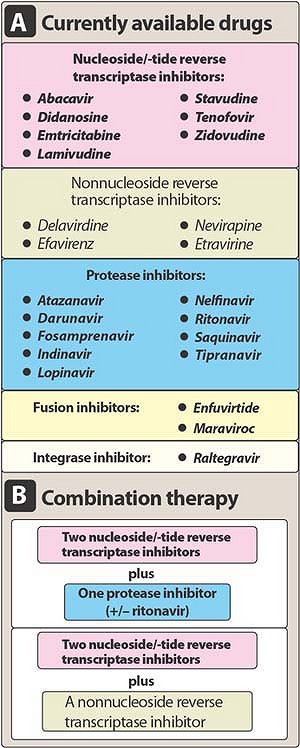 EnfuvirtideMOA:  Block entry into the cell.Use: Reserved for resistance HIV-1 patients.Regimens for treatment  of AIDS patients :HAART = ( 2 NRTIs + 1 NNRTI  or 1 PI)To decrease mutation to HIV medications?1) Drugs combination 2) Adherence to medication. First : NNRTIs-based Regimens (1 NNRTIs + 2 NRTIs) Preferred: 
Efavirenz  + (lamivudine or emtricitabine)  +   (AZT or tenofovir ) .Alternative: 
 Efavirenz +  (lamivudine or emtricitabine)  + (abacavir or ddI or  stavudine) (except in  1st  trimester of pregnancy or women with high pregnancy potential)   .
Second : PI-based Regimens (1 PI + 2 NRTIs)Preferred:Indinavir/ritonavir (Kaletra) + (lamivudine or emtricitabine) + (AZT or stavudine or  abacavir or tenofovir or ddI) .Alternative: Lopinavir/ritonavir + (lamivudine or  emtricitabine) + (stavudine  or abacavir or  tenofovir or ddI) . Like in AIDS, they are suppressive rather than curative. Among many hepatitis viruses, HBV and HCV are the most common cause of chronic hepatitis, cirrhosis, and hepatocelluar carcinoma ( HCC ) .LamivudineThis antiretroviral drug, shows prolonged intracellular t1/2 in HBV cell lines (17-19 Hr), than in HIV-infected cell line.MOA:after diphosphorylation it competitively inhibits HBV DNA polymerase leading to chain termination .Effectiveness:Achieves universal HBV DNA suppression, with ↓ in viral replication, and ↓ progression to liver fibrosis.Response is more rapid than interferon but the recurrence is high if the drug is discontinued .Always given with interferon. It has no significant adverse effect .   Resisitance can occur after 8-9 months of therapy in 20 % of cases , manifested by seropostive test .AldefovirThis nucleotide (NRTIs) analog is used in case of lamivudine (HBV) resistance at lower doses as compared to AIDs , to limit side effects.Side effects: Eliminated by glomerular filtration .and tubular secretion, thus it is nephrotoxic.Lactic acidosis and hepatomegaly with steotosis may occur.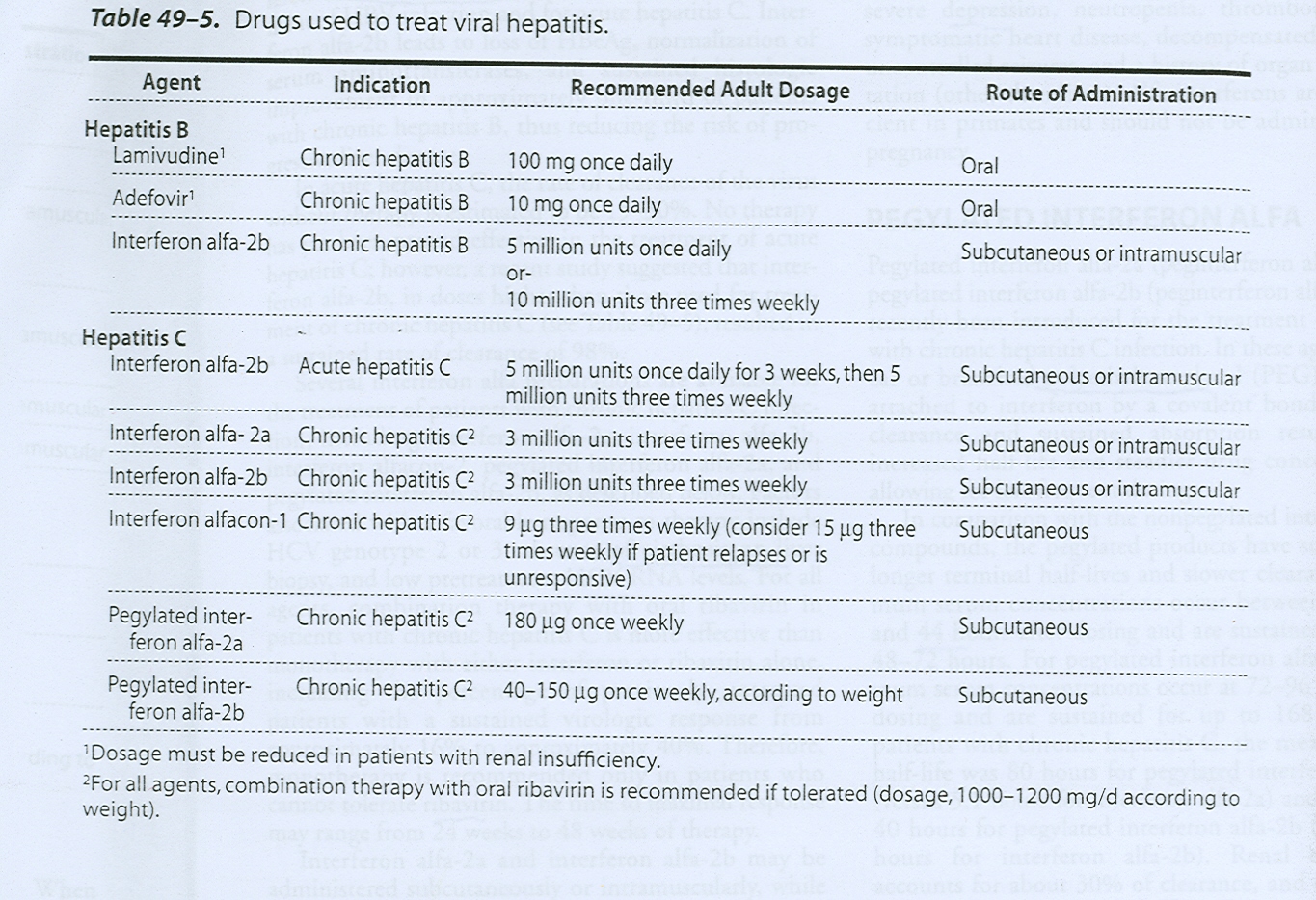 Interferon AlfaEndogenous glycoprotein produced in human leukocytes commercially available as :Interferon alfα-2b: Licensed for treatment of  HBV and acute  hepatitis C (higher doses than HBV). Interferon alfα-2a: can be used for HCV (Either alone or better with oral Ribaverin (quanosine analog).Mechanism of Action:INFs exert antiviral , immunomodulatory, & antiproliferative activities. It bind to specific cell membrane  receptors & induction of intracellular signals & host cell enzyme , inhibit of Virus RNA translation, & thus degradation of Virus mRNA & tRNA.PK of interferons:Both types could be administered either  S.C or I.M. with short  t1/2 (4-7 hrs).Filtered unchanged in the glomeruli with protolytic degradation in the tubule.differences between interferon and pegylated interferon Alfa:1) Strucure: Pegylated Interferon alfa-2a and 2b represent the corresponding interferons with branched polyethylene moiety is attached by covalent bind.2)half life : Pegelated has longer t1/2 as compared to normal interferon (80 Hours) and increase in renal impairement.3)  Efficacy ( the capacity to produce an effect ) : is superior to non-pegelated  interferon.Pegylated interfron are used mainly on HCV.Other Uses of  Interferon:Cancers such as hairy-cell leukemia and Kaposi sarcoma.Multiple Sclerosisgenital warts.prevent dissemination of HZV in cancer patients .Side Effects of interferons:Since they are endogenous types of  proteins, they may produce Flu-like symptoms within 6 hr in more than 30%, with Nausea ,vomiting  , anorexia , fatigue,rash and alopecia.Thrombocytopenia ,  granulocytopenia and elevation in aminotransferase level.Induction of autoantibodies.NeurotoxicityContraindications:~ Psychosis~ neutropenia and  thrombocytopenia.~ dermatomyositis because patients already have high interferons ~ organ transplanted patients. RibavirinGuanosine analog requires phosporylationinhibits  the replication of wide range of DNA and RNA viruses, including HCV; HIV; influenza A & B and respiratory syncytial virus (RSV). Uses: Orally:  together with interferons for HCV.Inhaled:  For (RSV). Intravenously : for serous and complicated respiratory infections (e.g. measles pnemonitis ).Side effect:Teratogenic .Myelosuppression with hemolytic anemia .Amantadine and RimantadineMOA:Inhibit uncoating of viral RNA of influenza via blocking the viral membrane matrix M2 protein. The latter acts as an ion channel. PK:Amantadine eliminated unchanged in kidney, while rimantadine is metabolized in the liver. Both drugs can pass BBB and available in Tablet forms.Uses:For prophylactic and treatment of Influenza A  , not effective against Influenza B because it has different protein in the membrane.* Note: Amantadine is also used for management of Parkinson disease ( ↑ dopamine release ).Side Effects:CNS: Nervousness, difficulty in concentration, lightheadedness .GIT symptoms  .Neuraminidase Inhibitors ( zanamivir and oseltamivir ):What is neuraminidase?Viruses that cause influenza like orthomyxovirus contain the neuraminidase; which can be selectively inhibited by Zanamavir and Oseltamivir.~  effective against both  influenza A and B  viruses .~  zanamivir is available as an inhaled form ( nasal ) and oseltamivir is taken orally .~  zanamivir is contraindicated for asthmatic patient  because it is cause bronchospasm and irritation .MOA:Via inhibition of neuraminidase these drugs inhibit the release of new virions.side effects :nausea , vomiting , diarrhea , bronchitis , abdominal pain , headache and dizziness .Ribaverin: (discussed before) Palivizumab ~  Humanized monoclonal antibodies directed against an epitope in the A antigenic site of the F protein of the Respiratory Syncytial Virus .~  Given monthly (15 mg/kg) to prevent RSV infection.Outcome:~  Significantly decrease hospitalization to 50% and decrease need for supplement oxygen.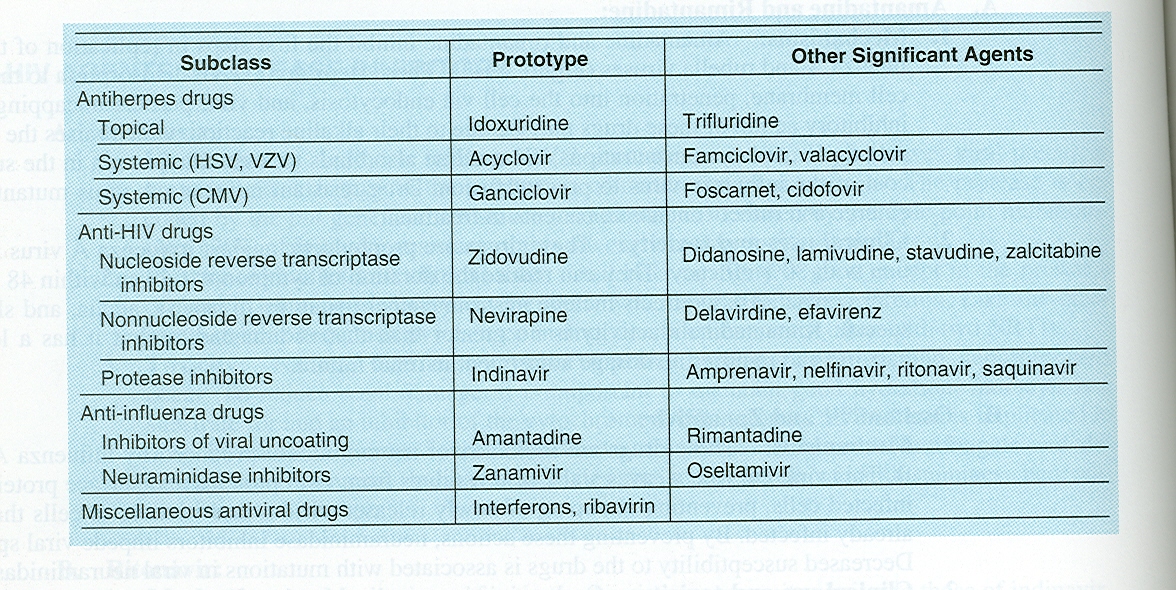 1 .Which one of the following antiviral drugs is most likely to produce pancreatitis?     a)      Lamovudine.     b)      Didanosine.     c)      Zidovudine.     d)      Ritonavir.2 .Which one of the following antiviral drugs is used in cytomegalovirus retinitis?     a)      Idoxuridine.     b)      Acyclovir.     c)      Ganciclovir.     d)      Rimantadine.3 .Severe respiratory syncytial viral pneumonia is treated by:     a)      amantadine.     b)      ribavarin.     c)      acyclovir.     d)      foscarnet.4.Used in the prophylaxis and treatment of infection due to influenza viruses, this drug facilitates     clumping of mature virions and inhibits their release :a)  Amantadine  	b)  Efavirenz  c)  Oseltamivir  d)  Rimantadine  5.Which of the following drugs is most likely to cause additive anemia and neutropenia if     administered to an AIDS patient taking zidovudine :a)  Acyclovir b)  Amantadine  c)  Ganciclovir d)  Pentamidine 6. which drugs bind to a viral envelope protein preventing the conformational changes required for the fusion of viral and cellular membranes ?AbacavirAdenavirEnfuvirtide    Oseltamivir ( tamiful )7.Over 90% of this drug is excreted in the urine in intact form. Because its urinary patients should be well hydrated to prevent nephrotoxicity. a)  Acyclovir  b)  Amantadine  c)  Indinavir  d)  Zanamivir  8.Which one of the following statements about stavudine is accuratea)  Bone marrow suppression is doseb)  It causes marked neurotoxicity c)  It inhibits HIV protease  d)  It is a non-nucleoside reverse transcriptase inhibitor e)  Resistance occurs via mutations in the gene that codes for thymidine kinase9.An HIV-positive woman is diagnosed with CMV retinitis. She has been on a HAART regimen      containing zidovudine. Which of the following anti-CMV drugs is likely to cause additive      myelosuppression with zidovudine ? a)  Acyclovir b)  Ganciclovir c)  Amantadine d)  Foscarnet 10.A 25-year-old man is diagnosed with HIV, and therapy is initiated. After the first week of      therapy, the patient complains of headaches, irritability, and nightmares. Which one of the      following antiretroviral drugs is most likely to be causing these symptoms ? a)  Efavirenz b)  Indinavir c)  Lamivudine d)  Nevirapine 11.Regarding interferon alpha. which one of the following statements is LEAST accurate ? a)  At the start of treatment, most patients experience flu-like symptoms b)  Indications include treatment of genital warts c)  It is used in the management of hepatitis C  d)  Lamivudine interferes with its activity against hepatitis B 12.In an accidental needle-stick, an unknown quantity of blood from an AIDS patient is injected   into a nurse. The most recent laboratory report on the AIDS patient shows a CD4 count of 20/µL and a viral RNA load of greater than 107copies/mL. The most appropriate course of action regarding treatment of the nurse is to : 	a)  Monitor the nurse's blood to see if HIV transmission has occurred b)  Treat him with full doses of zidovudine for 2 weeks  c)  Treat him with full doses of zidovudine for 4 weeks  d)  Administer zidovudine with lamivudine for 4 weeks  1 .Regarding the pharmacokinetics of antiviral drugs:        a)       Ribavarin is given by aerosol to achieve high concentrations in the respiratory tract.Acyclovir does not cross the blood–brain barrier.Rimantadine is mainly excreted in urine as unchanged drug.Indinavir has poor oral bioavailability.2.According to Grisofulvin:   Used topically							   It has wide spectrum						   It is very effective on athletic foot				   CYTP 450 inducer						   Absorption increase with fatty meal	3.According to interferons alfa2:        a)      May cause nephrotoxicity					        b)      May cause bone marrow depression				        c)       with ribavirin can treat HBV					4. drugs used in Rx. of HBV infection :        a)       alpha interferon         b)       amantidine        c)       didanosine         d)       lamivudine 5. Ribavirin :        a)       inhibit viral mRNA        b)       effective as monotherapy for Rx. of HCV infec       c)        lead to hemolysis        d)       one of the side effects is that it’s teratogenic 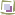 Drug Zidovudine (AZT) Mechanism of action~ selectively inhibit viral reverse transcriptase   , A Pyrimidine Analog ( Thymidine  ) .pharmacokinetic~ Orally  &  Excellent absorption but has short T1/2 .~   Penetrate well to CNS .~  Metabolized by liver , eliminated by kidney ((  toxicity may ↑ with liver or renal impairment  )) Clinical uses       ~  most important drug in HAART  .       ~  drug of choice For reduce the vertical transmission from mother to neonate .Side effects~  bone marrow suppression ( anemia and  leucopenia ) . ~   cardiomyopathy.Drug Stavudine  ( d4T )Mechanism of action~ selectively inhibit viral reverse transcriptase   , A  Thymidine Analog .pharmacokinetic~ Orally  &  Excellent absorption .~   secreted unchanged into the urine .Clinical uses      ~used as part of highly activeantiretroviral therapy (HAART) for the treatment of HIV .Side effects~  peripheral neuropathy .~ Pancreatitis, arthralgia, and ↑ serum aminotrasferase. ~ Lactic acidosis ,lipoatrophy and hyperlipidemia .AtazanavirIndinavirLopinavir/Ritonavir ( kaletra™)SaquinavirRitonavirDrug ~ They are Reversible inhibitors of the HIV aspartyl protease (prevent the cleavage of the viral polyprotein ) .~ All are metabolized in the liver . ~ They are Reversible inhibitors of the HIV aspartyl protease (prevent the cleavage of the viral polyprotein ) .~ All are metabolized in the liver . ~ They are Reversible inhibitors of the HIV aspartyl protease (prevent the cleavage of the viral polyprotein ) .~ All are metabolized in the liver . ~ They are Reversible inhibitors of the HIV aspartyl protease (prevent the cleavage of the viral polyprotein ) .~ All are metabolized in the liver . ~ They are Reversible inhibitors of the HIV aspartyl protease (prevent the cleavage of the viral polyprotein ) .~ All are metabolized in the liver .MOA~ Orally , once-daily .~ can cross BBB .~ Well absorbed orally with low protein binding .~can cross BBB .~ An liver Enzyme inhibitor.~ One tablet daily ,not affect by food .~ Available as hard gel capsule or soft. ~has very short t1/2 . ~ low bioavailability (12%); therefore, it is combined with ritonavir .~ High oral bioavailability (60-70%) , and not affected by food.~ Inhibit CYP3A4(enhancer ).PK~ it is used only in combination with other HIV medications.~ it is used only in combination with other HIV medications.~ it is used only in combination with other HIV medications.~ it is used only in combination with other HIV medications.~ it is used only in combination with other HIV medications.Clinical uses~ Nausea , Vomiting , Dizziness , abdominal pain, peripheral neuropathy, & skin rash.~ Hyperbilirubinemia & jaundice .~ In ECG it increase PR & QT intervals .~Indirect hyperbilirubinemia and nephrolithiasis due to crystallization of the drug .~ Unlike other PIs, it doesn’t cause dyslipidemias .~ GI symptoms. ~ Hyperlipidemia.~ possibly lower drug exposure in pregnant women.~ Headache and nausea.~ Taste abonormality .~ dyslipidemias .Side effectsDrug EfavirenzMechanism of action~  selectively and non-competitive  inhibit viral reverse transcriptase   .pharmacokinetic~   Commonly used orally : long t1/2 ( 40-55 hours ) , High  albumin bindingClinical uses       ~      used as part of HAART for the treatment of HIV .Side effects                 ~    CNS: dizziness, insomnia, confusion, agitation, delusions, depression,                         nightmares, &  euphoria .~    Skin rash .~    Elevated liver enzsyme  & cholesterol .~    it is teratogenic .Drug EfavirenzMechanism of action~  selectively and non-competitive  inhibit viral reverse transcriptase   .pharmacokinetic~   Commonly used orally : long t1/2 ( 40-55 hours ) , High  albumin bindingClinical uses       ~      used as part of HAART for the treatment of HIV .Side effects                 ~    CNS: dizziness, insomnia, confusion, agitation, delusions, depression,                         nightmares, &  euphoria .~    Skin rash .~    Elevated liver enzsyme  & cholesterol .~    it is teratogenic .Drug Lamivudine (3TC )Mechanism of action~ selectively inhibit viral reverse transcriptase   , A Cytosine Analog  .pharmacokinetic~  orally,  with a bio-availability of over 80%.~  can cross the blood-brain barrier .Clinical uses~    used for  HIV and HBV ( 10-20 times more effective in HBV ).Side effects~  Drug RibavirinMechanism of action          ~  Guanosine analogue , requires phosphorylation.          ~  Inhibits  the replication .pharmacokinetic        ~ Bioavailability ( 64 % ) ,    with high-fat meals .. with co-administration of antacids .         ~  Elimination is primarily through the urine.Clinical uses~    Orally:  together with interferons for HCV .~    Inhaled:  For (RSV).~    Intravenously : for serious and complicated respiratory infections (e.g. measles pneumonitis ).Side effects             ~   Teratogenic.             ~   Dose-dependent hemolytic anemia with myelosuppression .Drug Interferons Mechanism of action        ~  Antiviral , immunomodulatory and antiproliferative  activities .        ~ Bind to special cell membrane receptor and induction of intracellular signals & host cell enzymes ;; inhibition of viral RNA translation, & thus degradation of viral mRNA & tRNA.pharmacokinetic        ~ Both ( α2b and α2a ) either SC or IM , with short T1/2 (increased in renal impairment ).        ~   Filtered unchanged in the glomeruli with protolytic degradation in the tubule.Clinical uses        ~    α2a   :  HCV ( Either alone or better with oral Ribavirin) ,  α2b :  of  HBV and acute  hepatitis C (higher doses than HBV).        ~  Other uses :  Cancers (  hairy-cell leukemia , Kaposi sarcoma) ,  Multiple Sclerosis , genital warts , prevent dissemination of HZV in cancer pts.Side effects      ~   Thrombocytopenia ,  granulocytopenia and elevation in aminotransferase level.      ~   Neurotoxicity , Induction of autoantibodies and flu-like symptoms (30 % ) .Drug AdefovirMechanism of action~  NRTI analogue  .pharmacokinetic~   Oral bioavailability (59 % ) , unaffected by meals .~   T1/2   : 7.5 hours .  Eliminated by glomerular filtration .and tubular secretion .Clinical uses       ~   In case of lamivudine (HBV) resistance at lower doses as compared to AIDs , to limit side effects .Side effects~  Nephrotoxicity . ~ Lactic acidosis and hepatomegaly with steatosis may occur.Drug Lamivudine (3TC )Mechanism of action~ selectively inhibit viral reverse transcriptase   , A Cytosine Analog  .pharmacokinetic~  orally,  with a bio-availability of over 80%. ~  Prolonged intracellular T1/2 in HBV cell lines (17-19 Hr), than in HIV-infected cell line.  ~  can cross the blood-brain barrier .Clinical uses       ~    used for  HIV and HBV ( 10-20 times more effective in HBV ).Side effects~  No significant side effects Drug Amantadine and RimantadineMechanism of action~   Inhibit uncoating of viral RNA of influenza via blocking the viral membrane matrix M2 protein.pharmacokinetic~    Amantadine eliminated unchanged in kidney, while rimantadine is metabolized in the liver. Both drugs can pass BBB and available in Tablet forms.Clinical uses~     For prophylactic and treatment of Influenza A  Side effects~   CNS: Nervousness, difficulty in concentration, lightheadedness .~   GIT symptoms  .Drug zanamivir and oseltamivirMechanism of action~ Neuraminidase Inhibitorspharmacokinetic~     Zanamivir:  available as an inhaled form ( nasal ) .~     Oseltamivir: taken orally .Clinical uses~     For  influenza A & BSide effects     ~    nausea , vomiting , diarrhea , bronchitis , abdominal pain , headache and dizziness .     ~ zanamivir cause bronchospasm & irritation ,therefore it is contraindicated in asthma .Drug PalivizumabMechanism of action~   Humanized monoclonal antibodies directed against an epitope in the A antigenic     site of the F protein of the Respiratory Syncytial Virus .pharmacokinetic~ Intramuscular,   Given monthly (15 mg/kg)Clinical uses~     to prevent RSV infection.1234567BCBCCCA89101112BBADD12345